Here is a link to Cranbury Website that contains the list of materials that can be collected at the Cranbury recycling shed: http://www.cranburytownship.org/Recycling_Shed.html. 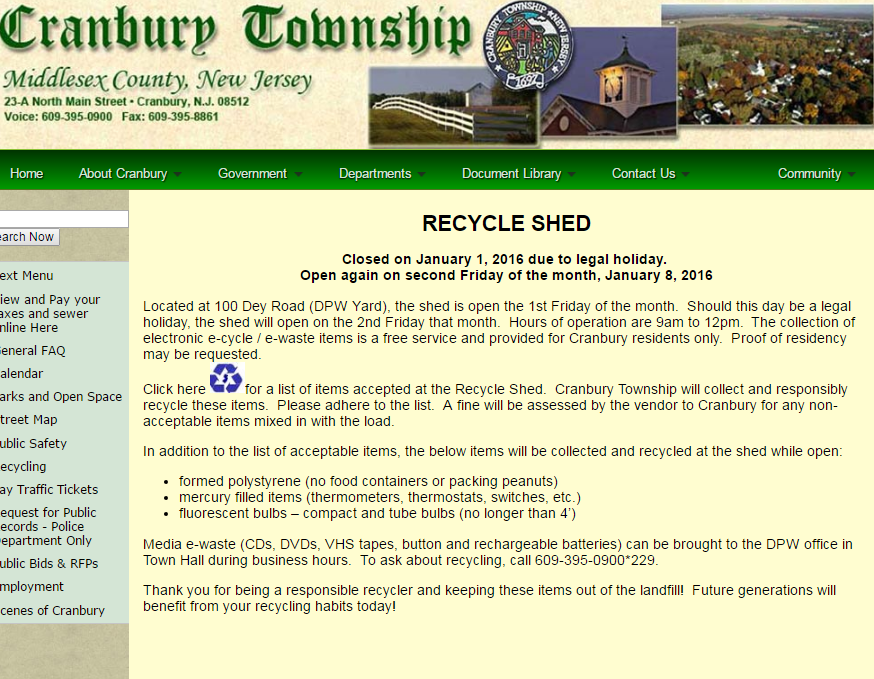 